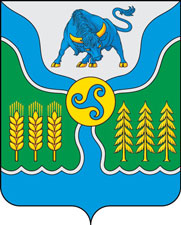 _20.06.2022_2022г. N _233_РОССИЙСКАЯ ФЕДЕРАЦИЯИРКУТСКАЯ ОБЛАСТЬОСИНСКИЙ МУНИЦИПАЛЬНЫЙ РАЙОНАДМИНИСТРАЦИЯ ОСИНСКОГО МУНИЦИПАЛЬНОГО РАЙОНАРАСПОРЯЖЕНИЕ ОБ ИНДЕКСАЦИИ ЗАРАБОТНОЙ ПЛАТЫ РАБОТНИКОВ МУНИЦИПАЛЬНЫХ УЧРЕЖДЕНИЙ ОСИНСКОГО МУНИЦИПАЛЬНОГО РАЙОНАВ целях обеспечения индексации заработной платы работников бюджетной сферы, в соответствии со статьей 134 Трудового кодекса Российской Федерации, распоряжением Правительства Иркутской области от 14 декабря 2021 года № 737-рп «О мерах по индексации заработной платы работников государственных учреждений Иркутской области», руководствуясь ч. 4 ст. 55 Устава Осинского муниципального района:Произвести повышение с 1 июня 2022 года на 4 процента окладов (должностных окладов), ставок заработной платы работников муниципальных учреждений Осинского муниципального района;Контроль за исполнением настоящего распоряжения возложить на заместителя мэра по экономике и сельскому хозяйству Нашкееву М.А.Руководителю аппарата, начальнику отдела по обеспечению деятельности мэра администрации Осинского муниципального района Борокшоновой Т.В. опубликовать (обнародовать) настоящее постановление в газете «Знамя труда» и разместить на официальном сайте администрации Осинского муниципального района.Мэр Осинского муниципального района				         В.М. Мантыков